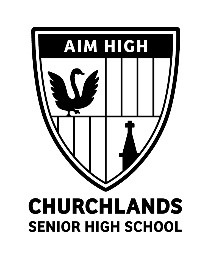 SCHOOL BOARD MINUTES – EXTRAORDINARY MEETING                                 HELD IN THE CONFERENCE ROOM ON TUESDAY, 18 FEBRUARY 2020ATTENDEES:   John Gillon (Community Member and Chair), Neil Hunt (Principal), Chris Porteous (P & C Nominee), Tracey Gralton (Alumni Representative), Grant Brinklow (Elected Parent Member), Katherine Sturley (Elected Parent Member), Jane Hegarty (Staff Member), Thomas Noordzy (Head Boy), Zahra Amos (Head Girl) and Kylie Hearle (Minutes).   Meeting commenced at 5.00 pm.AGENDA ITEM NO.ITEM/DECISIONSPEAKERACTION/OUTCOMEApologiesNil2.DiscussionAn extraordinary meeting was held to discuss the alleged incident which occurred at the Stirling Train Station on Thursday 13 February with general discussion taking place and it was agreed that the School Board produce a statement to be placed on the homepage of the school's website.  Tracey to produce a statement and it be circulated to members for consideration and endorsement.The following was circulated and endorsed by all members:“The Board of Churchlands Senior High School held an extraordinary meeting after the violent incident in which some of our students were allegedly involved. We endorse the statement issued by Mr Hunt to the school community. We express our deep sympathy for the injured man and his family, and we fervently hope that his recovery will be complete.The Board strongly condemns violent behaviour and supports the actions taken by the school to ensure the ongoing safety and wellbeing of students and staff. We acknowledge that managing a situation of this nature is complicated, involving many constraints and formal processes. The patience and respect shown by the community have eased the strain for everyone concerned.The Board would like to express gratitude, appreciation and unqualified support for the dedicated, proficient and caring staff at Churchlands, both teaching and non-teaching, who make the school a safe, pleasant and inspiring place to be educated.Most importantly, we would like to affirm that the students at Churchlands, with very few exceptions, are young people of fine character who behave with courtesy and decency. The head boy and head girl, Thomas and Zahra, have articulated the deep concern and disappointment felt by the students. We applaud their leadership and maturity.” Meeting closedMeeting closed at 6.00pm.